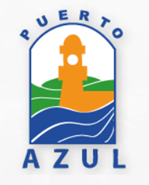 DIRECTORIO PUERTO AZULNOMBRES							FUNCIÓN				Msc. Martha Espinoza Peña					PRESIDENTA				Abg. Rodrigo Lara González					PRIMER VOCAL			Arq. Isabella Rossel Balda					SEGUNDO VOCAL			Sr. Guillermo Sánchez Rodríguez				TERCER VOCAL			Ing. Carolina Rau Lértora					CUARTO VOCAL			Msc. Catalina Cattan Ampuero				QUINTO VOCAL			Psic. Leonor Peñafiel Salazar					SEXTO VOCAL				Ing. Rafael Santillán Tello 					PRIMER VOCAL SUPLENTE		Ing. Elisa Leonor Encalada					SEGUNDO VOCAL SUPLENTE		Sra. Tania Ávila Moreno					CUARTO VOCAL SUPLENTE		Ing. Luis Eduardo Crespo Andía				QUINTO VOCAL SUPLENTE		Ing. Andrey Maldonado Karpova				SEXTO VOCAL SUPLENTE		Cpa. Víctor Hugo Alcívar Álava				TESORERO				Abg. Carlos Febres Cordero 					ASESOR JURÍDICO			Abg. Tarquino Medina Antepara				ASESOR JURÍDICO ALTERNO		Sra. Carolina Zevallos 	Thenén				SECRETARIA				Abg. William Birkett Arturo					PRO-SECRETARIO			